Информационные материалы в рамках Всероссийской акции «Стоп ВИЧ/СПИД»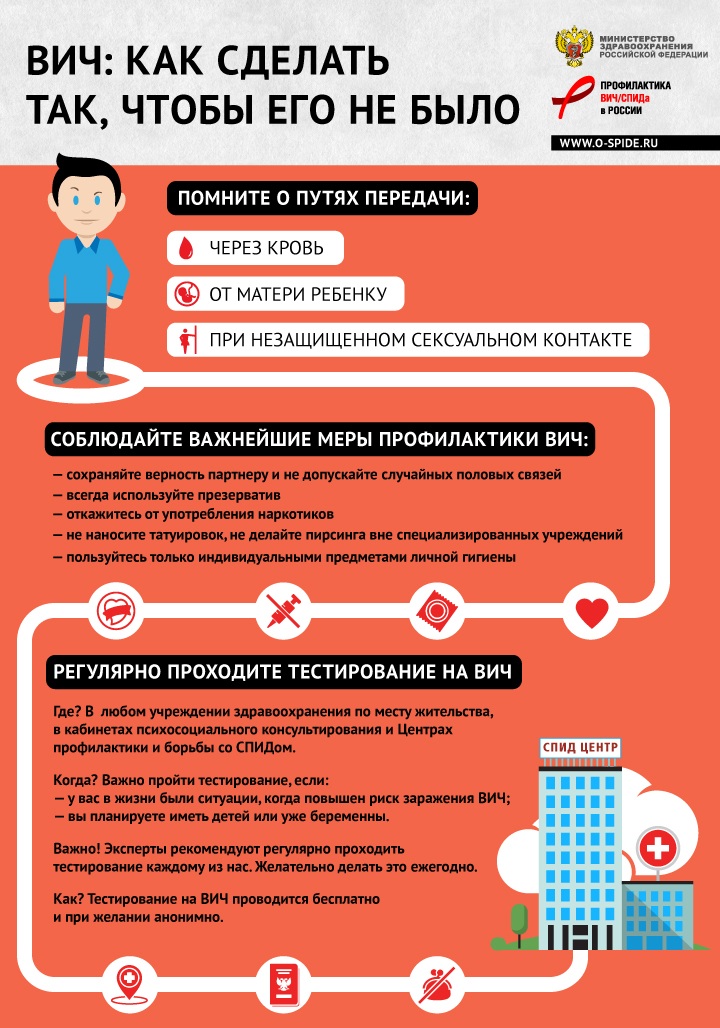 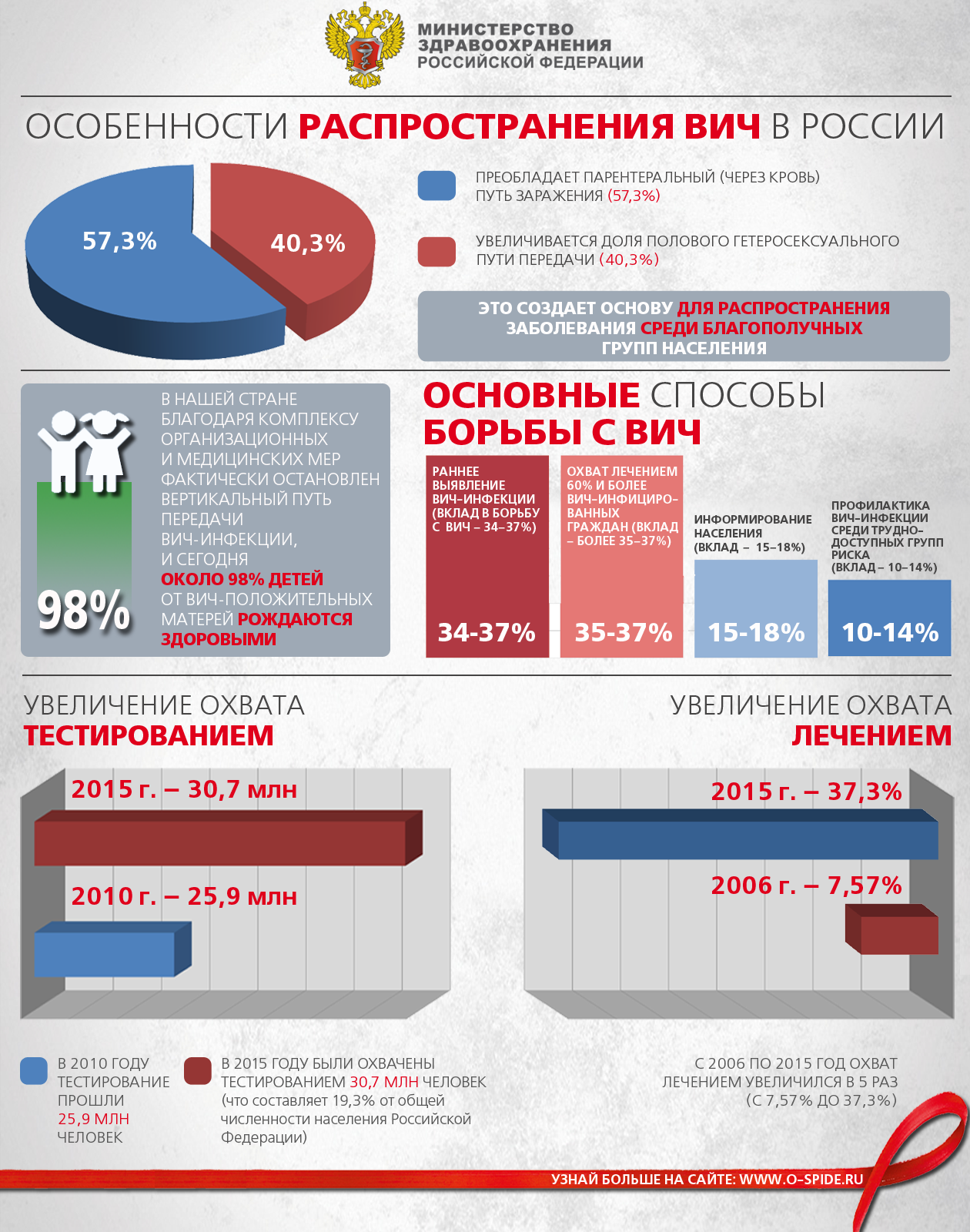 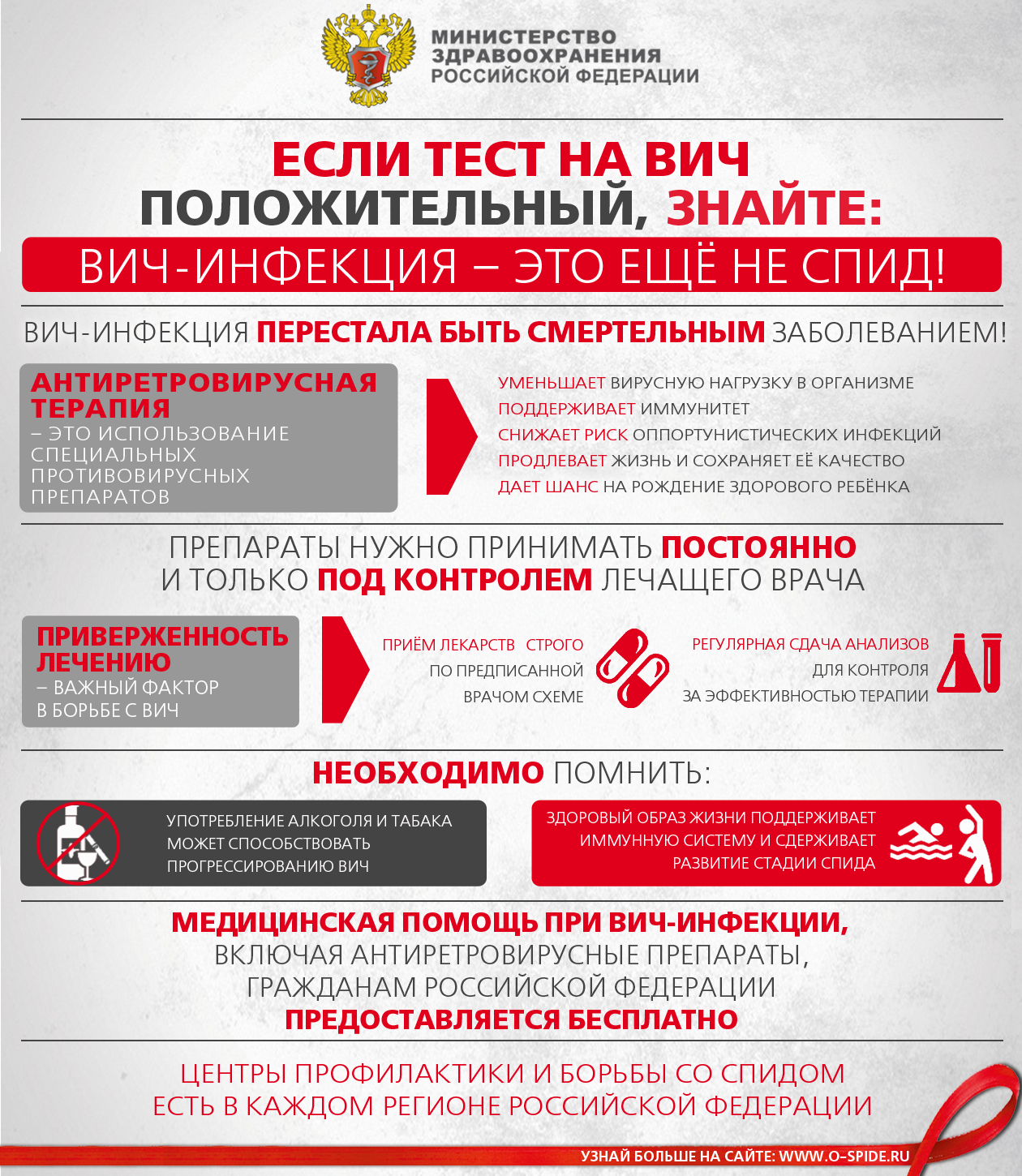 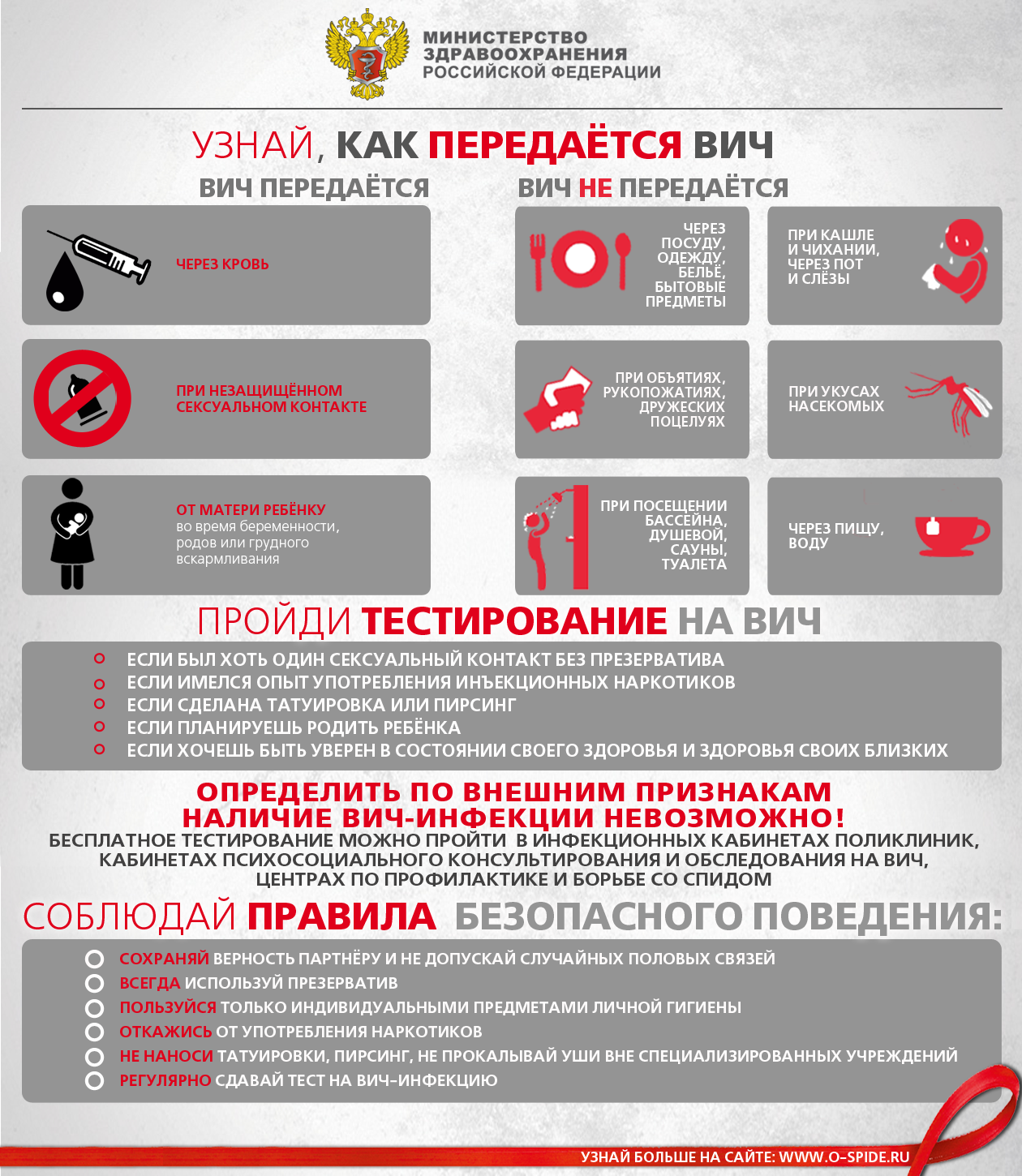 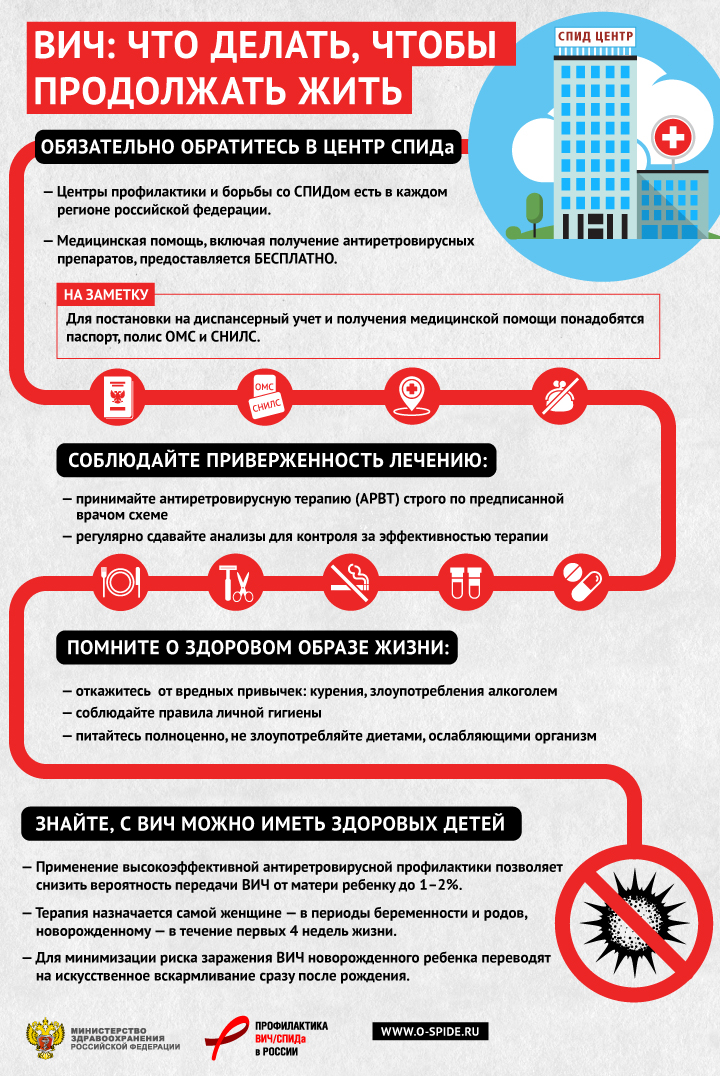 